Wybór najkorzystniejszej oferty:W  postępowaniu Nr ŚOA.AK.331.1.6.2022.US na „Wybór Wykonawcy świadczącego usługę prowadzenia zajęć z elementami treningu socjoterapeutycznego dla dzieci w ramach projektu 
„W stronę rodziny – wsparcie usług adopcyjnych” wybrano ofertę następującego Wykonawcy:
Oferta Nr 1Pani Dorota Czerkies zamieszkała w Gliwicach. Data złożenia oferty: 22.02.2022 r. godz. 12:50
Cena oferty brutto: 20 000,00 zł.Uzasadnienie wyboru: Przy wyborze najkorzystniejszej oferty Zamawiający kierował się następującymi kryteriami i ich znaczeniem: cena oferty – 100%. Uwzględniając powyższe najkorzystniejszą ofertę przedstawiła:Pani Dorota Czerkies zamieszkała w Gliwicach. (…) Marietta Hełka                                                                                                                                …………………………      Dyrektor ŚOA                                                                                   Katowice, dnia 02.03.2022r.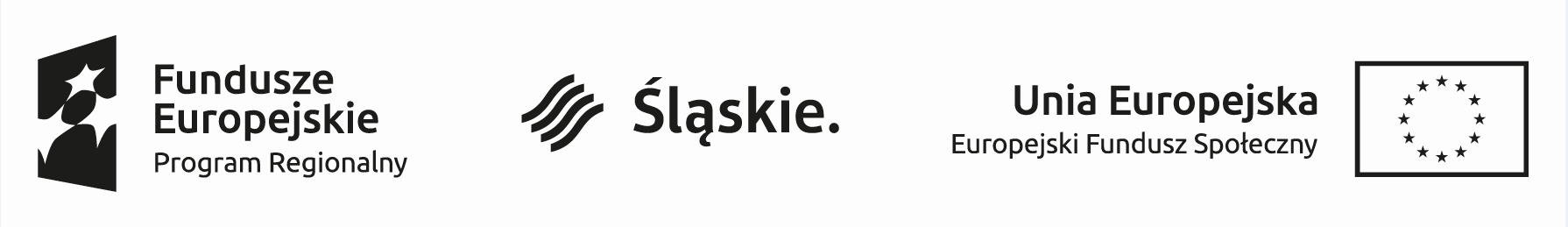 